 VYSAKHVYSAKH.375527@2freemail.com 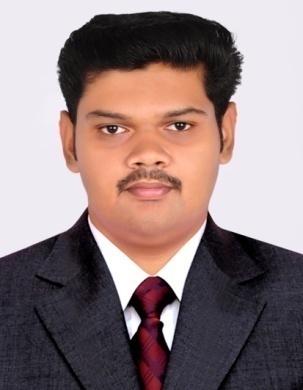  VYSAKHVYSAKH.375527@2freemail.com  VYSAKHVYSAKH.375527@2freemail.com A confident, multi-skilled warehouse keeper with good knowledge of warehouse managing procedures plus having a strong background from the accounting sector. Exceptional analytical problem solving skills & able to provide information to all areas of the business whilst ensuring that all management information is accurate. Having a proven ability to drive out inefficiencies through process improvement as well as assistant in maintenance & development of warehouse  procedures. Proven track record in warehouse management and stock managing and team coordination. Strategic thinker who hold exceptional skills in dealing with multicultural clients. Performing effectively under work pressure. Goal oriented team player with outstanding communication, interpersonal, analytical, problem solving, time management and high level correspondence skillNow looking for a new challenging position, one which will make best use of my existing skills and experience and also further my development.A confident, multi-skilled warehouse keeper with good knowledge of warehouse managing procedures plus having a strong background from the accounting sector. Exceptional analytical problem solving skills & able to provide information to all areas of the business whilst ensuring that all management information is accurate. Having a proven ability to drive out inefficiencies through process improvement as well as assistant in maintenance & development of warehouse  procedures. Proven track record in warehouse management and stock managing and team coordination. Strategic thinker who hold exceptional skills in dealing with multicultural clients. Performing effectively under work pressure. Goal oriented team player with outstanding communication, interpersonal, analytical, problem solving, time management and high level correspondence skillNow looking for a new challenging position, one which will make best use of my existing skills and experience and also further my development.. . Master Of Commerce (FINANCE&TAXATION) - M.G University, India (61%)2014Bachelor of Commerce - ( FINANCE & TAXATION ) – M.G University, India  ( 63% )2012Higher Secondary – DBHSS – Thiruvalla, Kerala, India (65%)SSLC – P.M.V High School – Thiruvalla, Kerala, India (70%)20092007CONCORDE   MOTORS  INDIA LTD, Mavelikara, Kerala, India  - STORE KEEPER/ ACCOUNTANT ( OCT 2015  to  DEC  2016)(Company profile :Concorde Motors is one of the leading authorised Tata Car dealers in India.Being a wholly owned subsidiary of Tata Motors, (100% Tata Motors Subsidiary Company) Concorde has won several accolades for its outstanding customer service and business excellence.)CONCORDE   MOTORS  INDIA LTD, Mavelikara, Kerala, India  - STORE KEEPER/ ACCOUNTANT ( OCT 2015  to  DEC  2016)(Company profile :Concorde Motors is one of the leading authorised Tata Car dealers in India.Being a wholly owned subsidiary of Tata Motors, (100% Tata Motors Subsidiary Company) Concorde has won several accolades for its outstanding customer service and business excellence.)CONCORDE   MOTORS  INDIA LTD, Mavelikara, Kerala, India  - STORE KEEPER/ ACCOUNTANT ( OCT 2015  to  DEC  2016)(Company profile :Concorde Motors is one of the leading authorised Tata Car dealers in India.Being a wholly owned subsidiary of Tata Motors, (100% Tata Motors Subsidiary Company) Concorde has won several accolades for its outstanding customer service and business excellence.)CONCORDE   MOTORS  INDIA LTD, Mavelikara, Kerala, India  - STORE KEEPER/ ACCOUNTANT ( OCT 2015  to  DEC  2016)(Company profile :Concorde Motors is one of the leading authorised Tata Car dealers in India.Being a wholly owned subsidiary of Tata Motors, (100% Tata Motors Subsidiary Company) Concorde has won several accolades for its outstanding customer service and business excellence.)CONCORDE   MOTORS  INDIA LTD, Mavelikara, Kerala, India  - STORE KEEPER/ ACCOUNTANT ( OCT 2015  to  DEC  2016)(Company profile :Concorde Motors is one of the leading authorised Tata Car dealers in India.Being a wholly owned subsidiary of Tata Motors, (100% Tata Motors Subsidiary Company) Concorde has won several accolades for its outstanding customer service and business excellence.)CONCORDE   MOTORS  INDIA LTD, Mavelikara, Kerala, India  - STORE KEEPER/ ACCOUNTANT ( OCT 2015  to  DEC  2016)(Company profile :Concorde Motors is one of the leading authorised Tata Car dealers in India.Being a wholly owned subsidiary of Tata Motors, (100% Tata Motors Subsidiary Company) Concorde has won several accolades for its outstanding customer service and business excellence.)CONCORDE   MOTORS  INDIA LTD, Mavelikara, Kerala, India  - STORE KEEPER/ ACCOUNTANT ( OCT 2015  to  DEC  2016)(Company profile :Concorde Motors is one of the leading authorised Tata Car dealers in India.Being a wholly owned subsidiary of Tata Motors, (100% Tata Motors Subsidiary Company) Concorde has won several accolades for its outstanding customer service and business excellence.)Managing showroom stocksVerifying stocks coming from factoriesArranging stocks based on customer requirement Updating stock reportsPreparing & issuing stock transfer adviceArranging stocks to customer based on their requirementManaging car accessories warehouseStore purchase (accessories)Checkingbill wise details of stockMaintaining Petty Cash book.Bank ReconciliationMRF LIMITED (JAN 2017 ) TO ( NOV  2017 ) – STOREKEEPER / ACCOUNTANT – Sales Depot  Neyveli , Chennai , Tamil Nadu , IndiaCompanyprofile : MRF is an Indian multinational and the largest manufacturer of tyres in IndiaManaging MRF tyre Warehouse.Preparing Inter Branch Transfer Advice.Preparing and arranging supporting documents for stock transfer.Checking bill wise details of stock and giving supply to dealer.Submitting stock report quarterly to the management.Verifying stocks coming from factory.Billing and supplying stocks to MRF dealers following first in first out method.Arranging stocks to MRF dealers based on their requirement.Managing warehouse space for arranging stocks.Warehouse supervising.Checking expiry of Tyres and returning expired tyres.Returning defective tyres under warranty period.Maintaining Petty Cash book.Bank Reconciliation.Maintaining proper time sheet in the warehouse.Issuing payments to the transporting company.Managing showroom stocksVerifying stocks coming from factoriesArranging stocks based on customer requirement Updating stock reportsPreparing & issuing stock transfer adviceArranging stocks to customer based on their requirementManaging car accessories warehouseStore purchase (accessories)Checkingbill wise details of stockMaintaining Petty Cash book.Bank ReconciliationMRF LIMITED (JAN 2017 ) TO ( NOV  2017 ) – STOREKEEPER / ACCOUNTANT – Sales Depot  Neyveli , Chennai , Tamil Nadu , IndiaCompanyprofile : MRF is an Indian multinational and the largest manufacturer of tyres in IndiaManaging MRF tyre Warehouse.Preparing Inter Branch Transfer Advice.Preparing and arranging supporting documents for stock transfer.Checking bill wise details of stock and giving supply to dealer.Submitting stock report quarterly to the management.Verifying stocks coming from factory.Billing and supplying stocks to MRF dealers following first in first out method.Arranging stocks to MRF dealers based on their requirement.Managing warehouse space for arranging stocks.Warehouse supervising.Checking expiry of Tyres and returning expired tyres.Returning defective tyres under warranty period.Maintaining Petty Cash book.Bank Reconciliation.Maintaining proper time sheet in the warehouse.Issuing payments to the transporting company.Managing showroom stocksVerifying stocks coming from factoriesArranging stocks based on customer requirement Updating stock reportsPreparing & issuing stock transfer adviceArranging stocks to customer based on their requirementManaging car accessories warehouseStore purchase (accessories)Checkingbill wise details of stockMaintaining Petty Cash book.Bank ReconciliationMRF LIMITED (JAN 2017 ) TO ( NOV  2017 ) – STOREKEEPER / ACCOUNTANT – Sales Depot  Neyveli , Chennai , Tamil Nadu , IndiaCompanyprofile : MRF is an Indian multinational and the largest manufacturer of tyres in IndiaManaging MRF tyre Warehouse.Preparing Inter Branch Transfer Advice.Preparing and arranging supporting documents for stock transfer.Checking bill wise details of stock and giving supply to dealer.Submitting stock report quarterly to the management.Verifying stocks coming from factory.Billing and supplying stocks to MRF dealers following first in first out method.Arranging stocks to MRF dealers based on their requirement.Managing warehouse space for arranging stocks.Warehouse supervising.Checking expiry of Tyres and returning expired tyres.Returning defective tyres under warranty period.Maintaining Petty Cash book.Bank Reconciliation.Maintaining proper time sheet in the warehouse.Issuing payments to the transporting company.Managing showroom stocksVerifying stocks coming from factoriesArranging stocks based on customer requirement Updating stock reportsPreparing & issuing stock transfer adviceArranging stocks to customer based on their requirementManaging car accessories warehouseStore purchase (accessories)Checkingbill wise details of stockMaintaining Petty Cash book.Bank ReconciliationMRF LIMITED (JAN 2017 ) TO ( NOV  2017 ) – STOREKEEPER / ACCOUNTANT – Sales Depot  Neyveli , Chennai , Tamil Nadu , IndiaCompanyprofile : MRF is an Indian multinational and the largest manufacturer of tyres in IndiaManaging MRF tyre Warehouse.Preparing Inter Branch Transfer Advice.Preparing and arranging supporting documents for stock transfer.Checking bill wise details of stock and giving supply to dealer.Submitting stock report quarterly to the management.Verifying stocks coming from factory.Billing and supplying stocks to MRF dealers following first in first out method.Arranging stocks to MRF dealers based on their requirement.Managing warehouse space for arranging stocks.Warehouse supervising.Checking expiry of Tyres and returning expired tyres.Returning defective tyres under warranty period.Maintaining Petty Cash book.Bank Reconciliation.Maintaining proper time sheet in the warehouse.Issuing payments to the transporting company.Managing showroom stocksVerifying stocks coming from factoriesArranging stocks based on customer requirement Updating stock reportsPreparing & issuing stock transfer adviceArranging stocks to customer based on their requirementManaging car accessories warehouseStore purchase (accessories)Checkingbill wise details of stockMaintaining Petty Cash book.Bank ReconciliationMRF LIMITED (JAN 2017 ) TO ( NOV  2017 ) – STOREKEEPER / ACCOUNTANT – Sales Depot  Neyveli , Chennai , Tamil Nadu , IndiaCompanyprofile : MRF is an Indian multinational and the largest manufacturer of tyres in IndiaManaging MRF tyre Warehouse.Preparing Inter Branch Transfer Advice.Preparing and arranging supporting documents for stock transfer.Checking bill wise details of stock and giving supply to dealer.Submitting stock report quarterly to the management.Verifying stocks coming from factory.Billing and supplying stocks to MRF dealers following first in first out method.Arranging stocks to MRF dealers based on their requirement.Managing warehouse space for arranging stocks.Warehouse supervising.Checking expiry of Tyres and returning expired tyres.Returning defective tyres under warranty period.Maintaining Petty Cash book.Bank Reconciliation.Maintaining proper time sheet in the warehouse.Issuing payments to the transporting company.Managing showroom stocksVerifying stocks coming from factoriesArranging stocks based on customer requirement Updating stock reportsPreparing & issuing stock transfer adviceArranging stocks to customer based on their requirementManaging car accessories warehouseStore purchase (accessories)Checkingbill wise details of stockMaintaining Petty Cash book.Bank ReconciliationMRF LIMITED (JAN 2017 ) TO ( NOV  2017 ) – STOREKEEPER / ACCOUNTANT – Sales Depot  Neyveli , Chennai , Tamil Nadu , IndiaCompanyprofile : MRF is an Indian multinational and the largest manufacturer of tyres in IndiaManaging MRF tyre Warehouse.Preparing Inter Branch Transfer Advice.Preparing and arranging supporting documents for stock transfer.Checking bill wise details of stock and giving supply to dealer.Submitting stock report quarterly to the management.Verifying stocks coming from factory.Billing and supplying stocks to MRF dealers following first in first out method.Arranging stocks to MRF dealers based on their requirement.Managing warehouse space for arranging stocks.Warehouse supervising.Checking expiry of Tyres and returning expired tyres.Returning defective tyres under warranty period.Maintaining Petty Cash book.Bank Reconciliation.Maintaining proper time sheet in the warehouse.Issuing payments to the transporting company.Managing showroom stocksVerifying stocks coming from factoriesArranging stocks based on customer requirement Updating stock reportsPreparing & issuing stock transfer adviceArranging stocks to customer based on their requirementManaging car accessories warehouseStore purchase (accessories)Checkingbill wise details of stockMaintaining Petty Cash book.Bank ReconciliationMRF LIMITED (JAN 2017 ) TO ( NOV  2017 ) – STOREKEEPER / ACCOUNTANT – Sales Depot  Neyveli , Chennai , Tamil Nadu , IndiaCompanyprofile : MRF is an Indian multinational and the largest manufacturer of tyres in IndiaManaging MRF tyre Warehouse.Preparing Inter Branch Transfer Advice.Preparing and arranging supporting documents for stock transfer.Checking bill wise details of stock and giving supply to dealer.Submitting stock report quarterly to the management.Verifying stocks coming from factory.Billing and supplying stocks to MRF dealers following first in first out method.Arranging stocks to MRF dealers based on their requirement.Managing warehouse space for arranging stocks.Warehouse supervising.Checking expiry of Tyres and returning expired tyres.Returning defective tyres under warranty period.Maintaining Petty Cash book.Bank Reconciliation.Maintaining proper time sheet in the warehouse.Issuing payments to the transporting company.inteinteintePassion for Media and Social WorksPassion for Media and Social WorksPassion for Media and Social WorksPassion for Media and Social WorksPassion for Media and Social WorksPassion for Media and Social WorksPassion for Media and Social WorksNationalityGender::Indian MaleIndian MaleIndian MaleIndian MaleDate of Birth:10/01/199110/01/199110/01/199110/01/1991Marital Status:SingleSingleSingleSingleLanguage’s KnownIdentification mark:::         English , Malayalam , Hindi , TamilA black mole on the upper part  of the backEnglish , Malayalam , Hindi , TamilA black mole on the upper part  of the backEnglish , Malayalam , Hindi , TamilA black mole on the upper part  of the backEnglish , Malayalam , Hindi , TamilA black mole on the upper part  of the backPlace of Issue:Trivandrum, IndiaTrivandrum, IndiaTrivandrum, IndiaTrivandrum, IndiaDate of Issue:09/03/201609/03/201609/03/201609/03/2016Date of Expiry:08/03/202608/03/202608/03/202608/03/2026